                                                                          Проект                                                                                                                                                                                                                                                                   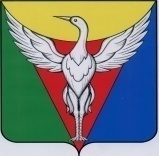 СОВЕТ  ДЕПУТАТОВ МАЯКСКОГО СЕЛЬСКОГО ПОСЕЛЕНИЯ ОКТЯБРЬСКОГО МУНИЦИПАЛЬНОГО РАЙОНАЧЕЛЯБИНСКОЙ ОБЛАСТИР Е Ш Е Н И Еот           2020 г.    №                                                                         с. МаячноеО внесении изменений и дополненийв Устав  Маякскогосельского поселения           Совет  депутатов Маякского сельского поселения РЕШАЕТ:          1. Внести в Устав Маякского сельского поселения следующие изменения:          1) Статью 25 дополнить пунктом  5  следующего содержания:         «5. Депутат,  осуществляющий  полномочия депутата на непостоянной основе, освобождается от выполнения производственных или служебный обязанностей по месту работу на время осуществления полномочий депутата. На этот период, за депутатом сохраняется место работы (должность) и средняя заработная плата. Продолжительность указанного периода составляет в совокупности 2 рабочих дня в месяц.     Освобождение депутата от  выполнения производственных или служебных обязанностей производится работодателем на основании официального уведомления  Совета  депутатов  Маякского сельского поселения.»2. Настоящее решение подлежит официальному обнародованию на информационных стендах, после его государственной регистрации в территориальном органе уполномоченного федерального органа исполнительной власти в сфере регистрации уставов муниципальных образований.3. Настоящее решение вступает в силу после его официального обнародования   в соответствии с действующим законодательством.Председатель Совета депутатов Маякского сельского поселения                                                   М.А. СелезнёваГлава  Маякского сельского поселения                                        Б.Я.Хатынов